VSTUPNÍ ČÁSTNázev komplexní úlohy/projektuPsychologie filmuKód úlohy82-u-4/AB39Využitelnost komplexní úlohyKategorie dosaženého vzděláníM (EQF úroveň 4)Skupiny oborů82 - Umění a užité uměníVazba na vzdělávací modul(y)Psychologie filmuŠkolaMoravská střední škola s.r.o., Pasteurova, OlomoucKlíčové kompetenceKompetence k učení, Komunikativní kompetence, Kompetence k pracovnímu uplatnění a podnikatelským aktivitámDatum vytvoření22. 04. 2019 08:06Délka/časová náročnost - Odborné vzdělávání8Délka/časová náročnost - Všeobecné vzděláváníPoznámka k délce úlohyRočník(y)3. ročník, 4. ročníkŘešení úlohyskupinovéDoporučený počet žáků1Charakteristika/anotaceCílem komplexní úlohy je seznámit žáky s postupy analýzy psychologie filmu tak, aby byl schopen vlastní anlitické činnosti v této oblasti. Žáci se seznámí s definováním a rozborem filmové psychologie a jejích aspektů.JÁDRO ÚLOHYOčekávané výsledky učeníŽák:analyzuje psychologii filmukategorizuje a charakterizuje jednotlivé prvky psychologie filmuanalyzuje ve skupině vybrané filmové fragmenty a posoudí jejich rozdílné působení na spolužáky ve skupiněanalyzuje příklady odlišných přístupů vybraných filmových autorů k psychologii filmuaplikuje a vyhodnotí získané poznatky v rámci závěrečné skupinové prezentacevyužívá psychologii ve vlastním autorské filmové činnostiSpecifikace hlavních učebních činností žáků/aktivit projektu vč. doporučeného časového rozvrhuUčební činnosti žáků:seznámí se a následně charakterizuje a kategorizuje psychologii filmuvyužívá získané poznatky a postupy ve vlastní percepci audiovizuálního díla a v následné analýzeaktivně se zapojuje do výuky a zodpovídá kontrolní otázky vyučujícíhoDoporučený časový rozvrh: 8 hodinÚvodní prezentace vyučujícího -  2 hodinypředstavení pojmu psychologie filmu, prvky psychologie filmu,názorně demonstrační ukázky scén z vybraných filmů a jejich rozbor, rozdělení doskupinPráce ve skupinách - 4 hodinyPřiřazení filmů  skupinám, skupinová práce - rozbr scény,rozbor stopáže filmu, vytvoření společné prezentaceZávěrečná prezentace -  2 hodinyskupinová prezentace rozboru psychologie vybraného filmu a jedné konkrétní scényMetodická doporučeníKomplexní úloha může být využita v rámci výuky jako součást praktických modulů (videoklip, obrazová postprodukce, apod.).Způsob realizaceteoretická frontální výuka - úvodní prezentacepraktická forma výuky v učebně s potřebným vybavenímsamostatná příprava žáka (tvorba samostatné práce dle zadání)závěrečná prezentace, hodnoceníPomůckyUčební pomůcky nezbytné pro zdárnou realizaci úkolu:pro žáka:počítač s potřebným programempočítač s připojením k internetupsací potřebypro učitele a technické vybavení:učebna s potřebným vybavenímpočítač s připojením k internetudataprojektorplátno na promítáníVÝSTUPNÍ ČÁSTPopis a kvantifikace všech plánovaných výstupůMetody slovní - monologické:odborný výklad s prezentací obsahujícíúvod do základů psychologiepopis a význam psychologie filmukategorizaci prvků psychologie filmuMetody slovní - dialogické:průběžný dialog s žáky v průběhu prezentacezáverečná diskuse při prezentaci skupin žákůMetody názorně demonstrační:ukázky rozdílných přístupů k psychologii filmu vybranými filmovými autoryPřímé vyučování:skupinová práce žáka (analýza psychologie vybraného filmu)orientace žáka v učivuprezentace vlastní práce před spolužáky ve tříděhodnocení samostatné práceZpracování samostatné práce:skupinová práce s cílem vytvoření společné prezentace analyzující vybrané filmové dílo z pohledu psychologie filmuPopis skupinové práce:skupinová prezentace na téma psychologie filmu vybraného filmuprezentace obsahuje:
	základní informativní profesní bio autora vybraného filmupředstavení obsahu filmu a popis snímku z pohledu žánrurozbor z pohledu psychologie filmu celé stopáže filmujednu vybranou scénu s detailní analýzou filmové psychologierozbor individuálních reakcí členů skupiny z pohledu filmové psychologietechnické parametry:
	min. 15 slidůvýklad s prezentací min. 15 minutrovnocenné zapojení všech členů skupinymax. 4 žáci v jedné skupiněuvedení zdrojů na závěr prezentaceKritéria hodnoceníprospěl - neprospěl. prospěl: aktivita v průběhu modulu, samostatné předvedení orientace v učivu a správné řešení úkolů  úplné a správné řešení závěrečné práce v podobě prezentaceneprospěl:neschopnost orientace v učivu, nesprávné řešení úkolů v ústní i praktické formě zkoušenínesprávné řešení závěrečné práce v podobě prezentace Doporučená literaturaNAKONEČNÝ,Milan: Úvod do psychologie, Praha (Academia) 2003, ISBN 80-200-0993-0MONACO, James: Jak číst film: Svět filmu, médií a multimédií. Praha (Albatros ), 2006, ISBN 80-00-01410-6NECHVÁTAL, František (1997): Filmová estetická výchova. České Budějovice: Pedagogická fakulta JU. (diplomová práce)RŮZNÍ AUTOŘI (2004): Duše a svět ve filmu. Revue Prostor. PrahaPoznámkyObsahové upřesněníOV RVP - Odborné vzdělávání ve vztahu k RVPPřílohyZADANI-Psychologie-filmu.docxRESENI-Psychologie-filmu.docxMateriál vznikl v rámci projektu Modernizace odborného vzdělávání (MOV), který byl spolufinancován z Evropských strukturálních a investičních fondů a jehož realizaci zajišťoval Národní pedagogický institut České republiky. Autorem materiálu a všech jeho částí, není-li uvedeno jinak, je David Bartoš. Creative Commons CC BY SA 4.0 – Uveďte původ – Zachovejte licenci 4.0 Mezinárodní.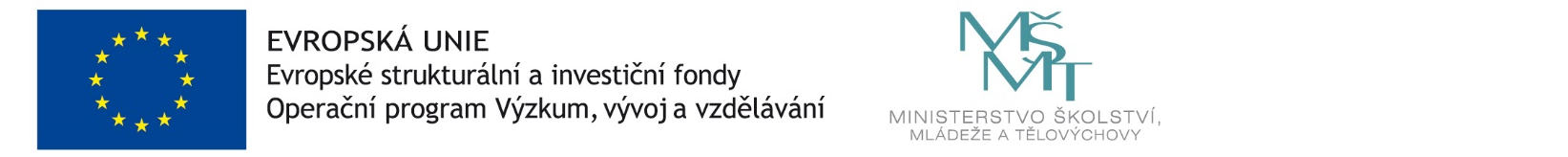 